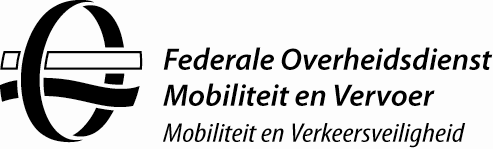 Directie Verkeersveiligheid – Dienst Uitzonderlijk vervoerCity Atrium –Lokaal 4A14 - Vooruitgangstraat 56 1210 Brussel Tel. : +32 (0)2 277 48 50  - Fax : +32(0)2 277 40 17AANVRAAGFORMULIER VOOR VERGUNNING UITZONDERLIJK VERVOER(In toepassing van het Koninklijk Besluit van 02/06/2010 betreffende het wegverkeer van uitzonderlijke voertuigen)A. Algemene informatieA.1. Aanvrager  Naam (of firma):      Naam (of firma):      Naam (of firma):      Naam (of firma):      BTW Nr (of Nr Rijksreg.):      BTW Nr (of Nr Rijksreg.):      BTW Nr (of Nr Rijksreg.):      Maatschappelijke zetel: Straat:      Maatschappelijke zetel: Straat:      Maatschappelijke zetel: Straat:      Maatschappelijke zetel: Straat:      Maatschappelijke zetel: Straat:      Maatschappelijke zetel: Straat:      Maatschappelijke zetel: Straat:      Postcode:      Postcode:      Lokaliteit:      Lokaliteit:      Lokaliteit:      Lokaliteit:      Land:      E-mail. :      E-mail. :      E-mail. :      Tel. :      Tel. :      Fax:      Fax:      A.2. Gebruiker   Zelfde als aanvrager  Zelfde als aanvrager  Zelfde als aanvrager  Zelfde als aanvrager  Zelfde als aanvrager  Zelfde als aanvragerNaam (of firma):      Naam (of firma):      Naam (of firma):      Naam (of firma):      Naam (of firma):      Naam (of firma):      Naam (of firma):      Adres: Straat:      Adres: Straat:      Adres: Straat:      Adres: Straat:      Adres: Straat:      Adres: Straat:      Adres: Straat:      Postcode:      Postcode:      Lokaliteit:      Lokaliteit:      Lokaliteit:      Lokaliteit:      Land:      B. Type van uitzonderlijk voertuigB. Type van uitzonderlijk voertuigB. Type van uitzonderlijk voertuigB. Type van uitzonderlijk voertuigB. Type van uitzonderlijk voertuigB. Type van uitzonderlijk voertuigAantal aslijnenChassisnummer van voertuigChassisnummer van voertuigChassisnummer van voertuigAantal aslijnenHoofd Vervangend met zelfde karakteristiekenVervangend met zelfde karakteristieken Sleep van voertuigen:Trekkend : Sleep van voertuigen:Getrokken*(modules**): Sleep van voertuigen:( Duwer :)  Enkelvoudig voertuig zonder lading:      Type:        Enkelvoudig voertuig zonder lading:      Type:       Enkelvoudig voertuig met lading:   	(modules** )  Enkelvoudig voertuig met lading:   	(modules** ) * niet invullen indien de totale massa en de massa per as van het uitzonderlijk voertuig (vak C) voldoen aan het Technisch reglement.**voor de voertuigen samengesteld uit meerdere modules, gelieve de voorziene tabel toe te voegen met aanduiding van de chassisnummers van de modules.* niet invullen indien de totale massa en de massa per as van het uitzonderlijk voertuig (vak C) voldoen aan het Technisch reglement.**voor de voertuigen samengesteld uit meerdere modules, gelieve de voorziene tabel toe te voegen met aanduiding van de chassisnummers van de modules.* niet invullen indien de totale massa en de massa per as van het uitzonderlijk voertuig (vak C) voldoen aan het Technisch reglement.**voor de voertuigen samengesteld uit meerdere modules, gelieve de voorziene tabel toe te voegen met aanduiding van de chassisnummers van de modules.* niet invullen indien de totale massa en de massa per as van het uitzonderlijk voertuig (vak C) voldoen aan het Technisch reglement.**voor de voertuigen samengesteld uit meerdere modules, gelieve de voorziene tabel toe te voegen met aanduiding van de chassisnummers van de modules.* niet invullen indien de totale massa en de massa per as van het uitzonderlijk voertuig (vak C) voldoen aan het Technisch reglement.**voor de voertuigen samengesteld uit meerdere modules, gelieve de voorziene tabel toe te voegen met aanduiding van de chassisnummers van de modules.* niet invullen indien de totale massa en de massa per as van het uitzonderlijk voertuig (vak C) voldoen aan het Technisch reglement.**voor de voertuigen samengesteld uit meerdere modules, gelieve de voorziene tabel toe te voegen met aanduiding van de chassisnummers van de modules.C. Karakteristieken van het uitzonderlijk voertuig (alles inbegrepen)C. Karakteristieken van het uitzonderlijk voertuig (alles inbegrepen)C. Karakteristieken van het uitzonderlijk voertuig (alles inbegrepen)C. Karakteristieken van het uitzonderlijk voertuig (alles inbegrepen)C. Karakteristieken van het uitzonderlijk voertuig (alles inbegrepen)C. Karakteristieken van het uitzonderlijk voertuig (alles inbegrepen)Lengte (cm) Breedte (cm)Breedte (cm)Hoogte  (cm)Massa (kg)Massa (kg)Massa (kg) massa voldoet aan Technisch Reglement  massa voldoet niet  : Voertuigfiche  toevoegen : Massa :       massa voldoet aan Technisch Reglement  massa voldoet niet  : Voertuigfiche  toevoegen : Massa :       massa voldoet aan Technisch Reglement  massa voldoet niet  : Voertuigfiche  toevoegen : Massa :      D. Type vergunningD. Type vergunningD. Type vergunningD. Type vergunningD. Type vergunningD. Type vergunningD. Type vergunningD. Type vergunning Voertuig  categorie 1 :  Voertuig  categorie 1 :  Alle wegen in België Alle wegen in België Alle wegen in België Alle wegen in België Alle wegen in België Alle wegen in België Reisweg : (de gedetailleerde reisweg dient bijgevoegd)   Bijkomende lege reisweg(en)   Reisweg : (de gedetailleerde reisweg dient bijgevoegd)   Bijkomende lege reisweg(en)   Reisweg : (de gedetailleerde reisweg dient bijgevoegd)   Bijkomende lege reisweg(en)   Reisweg : (de gedetailleerde reisweg dient bijgevoegd)   Bijkomende lege reisweg(en)   Reisweg : (de gedetailleerde reisweg dient bijgevoegd)   Bijkomende lege reisweg(en)   Reisweg : (de gedetailleerde reisweg dient bijgevoegd)   Bijkomende lege reisweg(en)  Van : Postcode :            GrensVan : Postcode :            GrensVan : Postcode :            GrensTot : Postcode :           Grens Tot : Postcode :           Grens Tot : Postcode :           Grens  Voertuig  categorie 2 : Voertuig  categorie 2 : Zone 25 km voor landbouw voertuig Zone 25 km voor landbouw voertuig Zone 25 km voor landbouw voertuig Zone 25 km voor landbouw voertuig Zone 25 km voor landbouw voertuig Zone 25 km voor landbouw voertuig Alle wegen in België voor voertuig van speciale constructie Alle wegen in België voor voertuig van speciale constructie Alle wegen in België voor voertuig van speciale constructie Alle wegen in België voor voertuig van speciale constructie Alle wegen in België voor voertuig van speciale constructie Alle wegen in België voor voertuig van speciale constructie Netwerk autosnelwegen  Netwerk autosnelwegen  Netwerk autosnelwegen  Netwerk autosnelwegen  Netwerk autosnelwegen  Netwerk autosnelwegen  Netwerk klasse 90 Netwerk klasse 90 Netwerk klasse 90 Netwerk klasse 90 Netwerk klasse 90 Netwerk klasse 90 Reisweg : (de gedetailleerde reisweg dient bijgevoegd)   Bijkomende lege reisweg(en)   Reisweg : (de gedetailleerde reisweg dient bijgevoegd)   Bijkomende lege reisweg(en)   Reisweg : (de gedetailleerde reisweg dient bijgevoegd)   Bijkomende lege reisweg(en)   Reisweg : (de gedetailleerde reisweg dient bijgevoegd)   Bijkomende lege reisweg(en)   Reisweg : (de gedetailleerde reisweg dient bijgevoegd)   Bijkomende lege reisweg(en)   Reisweg : (de gedetailleerde reisweg dient bijgevoegd)   Bijkomende lege reisweg(en)  Van : Postcode :            GrensVan : Postcode :            GrensVan : Postcode :            GrensTot : Postcode :           Grens Tot : Postcode :           Grens Tot : Postcode :           Grens  Voertuig  categorie 3 : Voertuig  categorie 3 : Netwerk klasse 120 Netwerk klasse 120 Netwerk klasse 120 Netwerk klasse 90 voor kraanauto van 96T Netwerk klasse 90 voor kraanauto van 96T Netwerk klasse 90 voor kraanauto van 96T Netwerk klasse 90 voor kraanauto van 96T Netwerk klasse 90 voor kraanauto van 96T Netwerk klasse 90 voor kraanauto van 96T Netwerk kranen voor kraanauto met massa > 96T Netwerk kranen voor kraanauto met massa > 96T Netwerk kranen voor kraanauto met massa > 96T Netwerk kranen voor kraanauto met massa > 96T Netwerk kranen voor kraanauto met massa > 96T Netwerk kranen voor kraanauto met massa > 96T Reisweg : (de gedetailleerde reisweg dient bijgevoegd)  Bijkomende ledige reisweg(en)   Reisweg : (de gedetailleerde reisweg dient bijgevoegd)  Bijkomende ledige reisweg(en)   Reisweg : (de gedetailleerde reisweg dient bijgevoegd)  Bijkomende ledige reisweg(en)   Reisweg : (de gedetailleerde reisweg dient bijgevoegd)  Bijkomende ledige reisweg(en)   Reisweg : (de gedetailleerde reisweg dient bijgevoegd)  Bijkomende ledige reisweg(en)   Reisweg : (de gedetailleerde reisweg dient bijgevoegd)  Bijkomende ledige reisweg(en)  Van : Postcode :            GrensVan : Postcode :            GrensVan : Postcode :            GrensTot : Postcode :           Grens Tot : Postcode :           Grens Tot : Postcode :           Grens  Voertuig  categorie 4 : Voertuig  categorie 4 : Reisweg : (de gedetailleerde reisweg dient bijgevoegd)  Bijkomende lege reisweg(en)   Reisweg : (de gedetailleerde reisweg dient bijgevoegd)  Bijkomende lege reisweg(en)   Reisweg : (de gedetailleerde reisweg dient bijgevoegd)  Bijkomende lege reisweg(en)   Reisweg : (de gedetailleerde reisweg dient bijgevoegd)  Bijkomende lege reisweg(en)   Reisweg : (de gedetailleerde reisweg dient bijgevoegd)  Bijkomende lege reisweg(en)   Reisweg : (de gedetailleerde reisweg dient bijgevoegd)  Bijkomende lege reisweg(en)  Van : Postcode :            GrensVan : Postcode :            GrensVan : Postcode :            GrensTot : Postcode :           Grens Tot : Postcode :           Grens Tot : Postcode :           Grens E. Aard van de ladingE. Aard van de ladingType van lading :      Specifiëren :      De aanvrager verklaart de aanvraag voor oprecht en waarheidsgetrouw. Datum:       	Handtekening van de aanvrager: